FAKTURA - DANOVÝ DOKLAD3220010537Strana c.1Datum zdanitelného plnení:	28.01.2020Datum splatnosti:	09.02.2020Datum vystavení:	30.01.2020Forma úhrady:Korespondenšní adresa:KINO METRO 70 Prostejov, piíspevková organizaceŠkolní 3694/1 79601 ProstejovSoucetKORESPONDENŠNÍ ADRESA : AQS, a.s., divize B I O S C O P, Na Klikovce 7, 140 00 Praha 4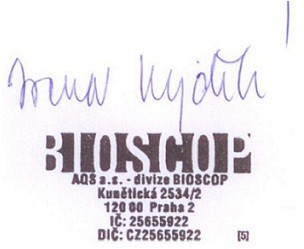 Kód: 693	Razítko a podpisDodavatel:Odberatel: Šíslo kina: Místo NázevProvozovatelIŠO DIŠ705100ProstejovMetro 70KINO METRO 70 Prostejov, pšíspevkováorganizaceŠkolní 3694/1 79601 Prostejov05592178	Neplátce DPHAQS, a.s. (divize BIOSCOP)Odberatel: Šíslo kina: Místo NázevProvozovatelIŠO DIŠ705100ProstejovMetro 70KINO METRO 70 Prostejov, pšíspevkováorganizaceŠkolní 3694/1 79601 Prostejov05592178	Neplátce DPHKunetická 2534/2Odberatel: Šíslo kina: Místo NázevProvozovatelIŠO DIŠ705100ProstejovMetro 70KINO METRO 70 Prostejov, pšíspevkováorganizaceŠkolní 3694/1 79601 Prostejov05592178	Neplátce DPHPraha 2Odberatel: Šíslo kina: Místo NázevProvozovatelIŠO DIŠ705100ProstejovMetro 70KINO METRO 70 Prostejov, pšíspevkováorganizaceŠkolní 3694/1 79601 Prostejov05592178	Neplátce DPH120 00Odberatel: Šíslo kina: Místo NázevProvozovatelIŠO DIŠ705100ProstejovMetro 70KINO METRO 70 Prostejov, pšíspevkováorganizaceŠkolní 3694/1 79601 Prostejov05592178	Neplátce DPHEvidecní císlo:	3220010537Odberatel: Šíslo kina: Místo NázevProvozovatelIŠO DIŠ705100ProstejovMetro 70KINO METRO 70 Prostejov, pšíspevkováorganizaceŠkolní 3694/1 79601 Prostejov05592178	Neplátce DPHŠíslo úctu:	300326053/0300Odberatel: Šíslo kina: Místo NázevProvozovatelIŠO DIŠ705100ProstejovMetro 70KINO METRO 70 Prostejov, pšíspevkováorganizaceŠkolní 3694/1 79601 Prostejov05592178	Neplátce DPHBanka	ŠSOB Praha1Odberatel: Šíslo kina: Místo NázevProvozovatelIŠO DIŠ705100ProstejovMetro 70KINO METRO 70 Prostejov, pšíspevkováorganizaceŠkolní 3694/1 79601 Prostejov05592178	Neplátce DPHSpisová znacka	OR MS Praha, oddíl B, c. vl. 5285Odberatel: Šíslo kina: Místo NázevProvozovatelIŠO DIŠ705100ProstejovMetro 70KINO METRO 70 Prostejov, pšíspevkováorganizaceŠkolní 3694/1 79601 Prostejov05592178	Neplátce DPHIŠO	25655922Odberatel: Šíslo kina: Místo NázevProvozovatelIŠO DIŠ705100ProstejovMetro 70KINO METRO 70 Prostejov, pšíspevkováorganizaceŠkolní 3694/1 79601 Prostejov05592178	Neplátce DPHDIŠ	CZ25655922Odberatel: Šíslo kina: Místo NázevProvozovatelIŠO DIŠ705100ProstejovMetro 70KINO METRO 70 Prostejov, pšíspevkováorganizaceŠkolní 3694/1 79601 Prostejov05592178	Neplátce DPH(20001) Piíliš osobní známost(20001) Piíliš osobní známost(20001) Piíliš osobní známost(20001) Piíliš osobní známost(20001) Piíliš osobní známost(20001) Piíliš osobní známost(20001) Piíliš osobní známost(20001) Piíliš osobní známostTermínFmtÚpTypKopiePiedDivSlevyVolTržbaFKDPHOSAŠistá trž%Pnjc23.1.2020 (ct)2DŠVNRM11610020 800,00205,940,00164,7520 429,315010 214,6624.1.2020 (pá)2DŠVNRM12510032 630,00323,070,00258,4632 048,475016 024,2425.1.2020 (so)2DŠVNRM12850037 050,00366,830,00293,4736 389,705018 194,8526.1.2020 (ne)2DŠVNRM11090014 105,00139,650,00111,7213 853,63506 926,8227.1.2020 (po)2DŠVNRM11510019 500,00193,070,00154,4619 152,47509 576,2428.1.2020 (út)2DŠVNRM11030013 325,00131,930,00105,5413 087,53506 543,77